VorspeisenRindsuppe mit Kaspressknödel € 4,20						                                                                                   Rindsuppe mit Frittaten oder Leberknödel € 3,40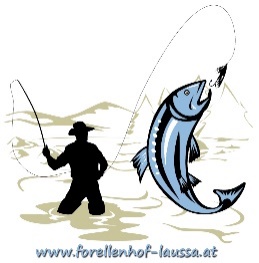 Würzige Fischsuppe € 7,50Räucherforellensalat € 7,50 klein/ € 12,00 großGeräucherte Forelle, Zwiebel, Schafskäse, Oliven, Tomate, Paprika, Rucola, BalsamicoHauptgerichte vom FischForelle „Müllerin“ natur gebraten im Ganzen                                              mit Petersilienerdäpfel     € 13,90 Forelle „Knoblauch“ natur gebraten im Ganzen                              mit Petersilienerdäpfel     € 14,90Forelle nach Art des Hauses im Ganzen                                                           mit Petersilienerdäpfel    € 17,90                                                                                                  in Mandelblätter gehüllt, mit Knoblauch- und Kräuterfüllung                                                                              Gemischter Salatteller mit dreierlei gebratenen Filets von Forelle, Lachsforelle & Saibling € 17,50Gebratenes Lachsforellenfilet mit Grillgemüse, Reis, Petersilienerdäpfel & Sauce Tatar € 17,902 Stk. Räucherfischnudeln mit brauner Butter,                                    Schnittlauch & Blattsalat € 14,50HauptgerichteSchnitzel oder Cordon Bleu vom Schwein                                                 mit Reis, Petersilienerdäpfel & Preiselbeeren € 12,50/ € 13,50Gemischter Salatteller mit würzig gebratenen Putenstreifen                     € 13,50Gekochtes Rindfleisch mit Semmelkren & Erdäpfelschmarrn                  € 11,80Aufschlag mit Pommes: € 1,50Vegetarisch, natürlich hausgemacht….Gemüselaibchen mit Petersilienerdäpfel & Kräuterdip € 9,80Gebratene Erdäpfelnudeln mit Kräuterdip & Blattsalat € 10,80Gemischter Beilagensalat: € 4,00Blattsalat: € 3,50NachspeisenHausgemachte Mehlspeisen/ Kuchen € 3,50Heiße Liebe € 7,90Gemischtes Eis mit Schlag € 6,90Cup Dänemark € 7,90Eispalatschinke € 8,90Kaiserschmarrn mit Zwetschgenröster für 2 Personen € 8,90                   (nur auf Anfrage!)Jausnzeit…Geräucherte Forellenfilets garniert € 13,90 klein € 9,90Gemischte Brettljause € 9,50Saures Rindfleisch in Essig & Öl mariniert € 9,50Jausngerichte incl. 2 Stück BauernbrotHolzhackertoast € 8,00 + gem. Salat € 12,00                                                     Fischburger mit Pommes € 12,50                                                                                 Ciabatta Brötchen, gebratenes Forellenfilet, Sauce Tatar, Unsere besten Lieferanten:Fisch: aus eigener Aufzucht, Fam. Glück, MauerkirchenRindfleisch: vom eigenem Hof-Murbodner RindPutenfleisch & Schinken: Familie Holzinger, SchlierbachSchweinefleisch: Fam. Nowak, Gleink/SteyrErdäpfel: Fam. Stadlbauer, MitterkirchenEier: Kohlagraben Fam. Höritzauer,Bio Losbichl – Fam. SchörkhuberButter & Käse: Lang Meinrad, VorarlbergEis: Bauernhof Schröcker, Inzersdorf bei SchlierbachSchafkäse: Fam. Kaltenbrunner, Küpfern                                                                      Bio Gemüse & Salate: Fuxengut-Garsten